.Intro: 16 counts from first beat in music ( appr. 12 seconds ) Start with weight on L foot.Restart: On wall 7 after 16 counts (9:00) *Ending:  After wall 9, make 4 X sway while music is fading (12:00)#1 section:	Cross rock, sailor step, step side sway sway, behind side cross side#2 section:	Cross rock, shuffle ¼ turn, ball ¼ cross ¼ turn, run full circle L#3 section:	Rock recover, back lock step, ¼ turn side point cross point, sailor ½ turn#4 section:	Ball step ½ turn, cross back back cross, side rock, behind ¼ turn step ½ turnGOOD LUCK & N’JOY( Contact: kimliebsch on Instagram and liebsch@ymail.com )The Best Is Yet To Come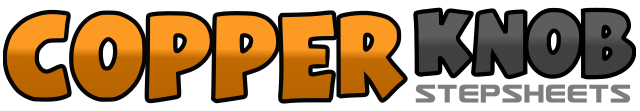 .......Count:32Wall:4Level:Easy Intermediate.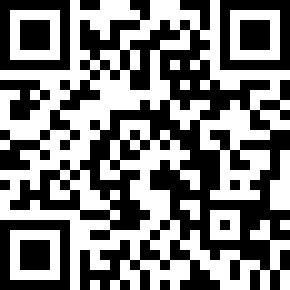 Choreographer:Kim Liebsch (DK) - February 2018Kim Liebsch (DK) - February 2018Kim Liebsch (DK) - February 2018Kim Liebsch (DK) - February 2018Kim Liebsch (DK) - February 2018.Music:Everything You Need - Michael Learns to Rock : (3:48)Everything You Need - Michael Learns to Rock : (3:48)Everything You Need - Michael Learns to Rock : (3:48)Everything You Need - Michael Learns to Rock : (3:48)Everything You Need - Michael Learns to Rock : (3:48)........1-2Cross R over L, recover on L -	12:003&4Cross R behind L, step L to L side, step R to R side -	  12:00&5-6Step L to L side, sway R, sway L -	  12:007&8&Cross R behind L , step L to L side, cross R over L, step L to L side -	  12:001-2Cross R over L, recover on L	-  12:003&4Make ¼ turn R stepping fw. on R, step L next to R, step fw. on R -	  3:00&5-6Step L next to R, cross R over L while turning ¼ R, make ¼ turn L stepping fw. on L -	 3:007&8&Run full circle L stepping R-L-R-L *(9:00)	 3:001-2Rock fw. on R, recover on L	- 3:003&4Step back on R, lock L in front of R, step back on R	- 3:00&5-6Make ¼ turn L stepping L to L side, point R to R side, cross point R over L -	 12:007&8Sweep/cross R behind L, ½ turning R stepping L to L side, step R to R side -	 6:00&1-2Step L next to R, step fw. on R, make ½ turn L stepping fw. on L -	 12:003&4&Cross R over L, step back on L, step back on R, cross L over R -	 12:005-6Rock R to R side, recover on L	- 12:007&8&Cross R behind L, make ¼ turn L stepping fw. on L, step fw. on R, make ½ turn L stepping fw. on L -	3:00